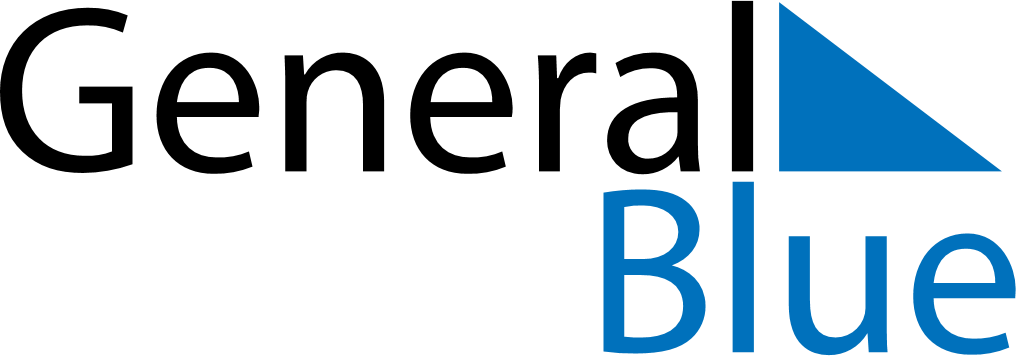 April 2022April 2022April 2022BarbadosBarbadosSUNMONTUEWEDTHUFRISAT12345678910111213141516Good Friday17181920212223Easter SundayEaster Monday24252627282930National Heroes Day